Číslo úkolu ÚZEI 4212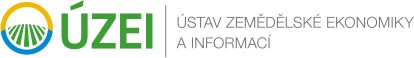 SMLOUVA O DÍLOč. SML0030/2023Čl. ISmluvní stranyObjednatel:Název	Ústav zemědělské ekonomiky a informacístátní příspěvková organizaceSídlo	120 00 Praha 2, Mánesova 1453/75Zastoupen	Ing. Štěpán Kala, MBA, Ph.D., řediteltel. č.	xxx xxx xxxIČO	00027251DIČ	CZ00027251Bankovní spojení	xxxxxxxxxxxxxxxxxxPověřený pracovník	xxxxxxxxxxxxxxxxxxtel. č.	xxx xxx xxxe-mail	xxxxxxxxxxxxxxxx(dále jen „objednatel“)Zhotovitel:Název	ABCERT AG, organizační složkaSídlo	Komenského 1321/1, 586 01 JihlavaZapsán v obchodním rejstříku vedeném Krajským soudem v Brně, oddíl A, vložka 18362 Zastoupen	Ing. Iva Zadražilová, Ph.D., vedoucí odštěpného závoduIČO	27662179DIČ	CZ27662179Bankovní spojení	xxxxxxxxxxxxxxxxPověřený pracovník	xxxxxxxxxxxxxxxxtel. č.	xxx xxx xxxe-mail	xxxxxxxxxxxxxx            (dále jen „zhotovitel“)(objednatel a zhotovitel společně též jako „smluvní strany“ a/nebo jednotlivě jako „smluvní strana“)Smluvní strany uzavírají podle ustanovení § 2586 a násl. a § 2631 zákona č. 89/2012 Sb., občanský zákoník, ve znění pozdějších předpisů (dále jen „občanský zákoník“) a podle ustanovení § 88 a násl. zákona č. 121/2000 Sb., o právu autorském, o právech souvisejících s právem autorským a o změně některých zákonů, ve znění pozdějších předpisů (dále jen „autorský zákon“) tuto smlouvu o dílo:Čl. IIÚčel a předmět smlouvySmluvní strany uzavírají tuto smlouvu za účelem spolupráce na tematickém úkolu č. 4212 pro Ministerstvo zemědělství ČR s názvem Statistická šetření ekologického zemědělství (ekologické farmy - bioprodukce, zpracování, odbyt a trh s biopotravinami) (dále jen „tematický úkol“). Zhotovitel je kontrolním subjektem ve smyslu zák. č. 242/2000 Sb., o ekologickém zemědělství.Předmětem této smlouvy o dílo je závazek zhotovitele provést pro objednatele následující dílo:provést pro objednatele sběr a zpracování dat u minimálně 757 (sedm set padesát sedm) ekologických zemědělců registrovaných u zhotovitele jako kontrolního subjektu a získaná data zapsat do existujícího  dotazníkového  systému.  Obsah  elektronického  dotazníku  je  uveden v příloze č. 1 této smlouvy. Přihlašovací údaje do dotazníkového systému zhotoviteli předá objednatel. Příloha č. 1 tvoří nedílnou součást smlouvy.2.2.2. provést pro objednatele sběr a zpracování dat u minimálně 298 (dvě stě devadesát osm) podniků zabývajících se výrobou a distribucí biopotravin registrovaných u zhotovitele jako kontrolního subjektu a získaná data zapsat do dotazníků, jejichž obsahy a vzory jsou uvedeny   v příloze č. 2 této smlouvy. Příloha č. 2 tvoří nedílnou součást smlouvy.(dále jen „dílo“)Závazku zhotovitele odpovídá závazek objednatele dílo převzít a zaplatit za něj dále sjednanou cenu díla.Čl. IIIDoba, způsob plnění a předání dílaZhotovitel se zavazuje na svůj náklad a nebezpečí provést dílo podle čl. II odst. 2.2. této smlouvy pro objednatele, tj. dokončit a předat dílo objednateli podle odst. 2.2.1 a 2.2.2 nejpozději do 6.12.2023.Vyplňování dotazníků do dotazníkového systému podle odst. 2.2.1 čl. II této smlouvy bude probíhat v průběhu celého kalendářního roku dle údajů zjištěných v rámci běžné kontroly prováděné zhotovitelem jako kontrolním subjektem, případně dle údajů zjištěných jiným způsobem (např. expertním odhadem založeným na zkušenostech s danými zemědělskými subjekty z předchozích let). Za řádně vyplněný dotazník se považuje ten, který má uvedenou některou z následujících charakteristik: plocha s rostlinnou produkcí (v přechodném období nebo ekologickém režimu), počet zvířat, množství jejich produktů nebo uplatnění rostlinné a živočišné produkce z předchozího roku. Za řádně vyplněný dotazník se nepovažuje dotazník, kde jsou vyplněny pouze informace v části „info o farmě“. Nově vyplněné dotazníky bude zhotovitel zapisovat do databáze průběžně, aby objednatel mohl ověřovat úplnost a správnost vkládaných údajů. Vyplňování dotazníků podle odst. 2.2.2 čl. II této smlouvy bude probíhat v průběhu celého kalendářního roku dle údajů zjištěných v rámci běžné kontroly prováděné zhotovitelem jako kontrolním subjektem, případně dle údajů zjištěných jiným způsobem (např. telefonickým rozhovorem, emailem). Vyplněné dotazníky bude zhotovitel odevzdávat průběžně, aby objednatel mohl ověřovat úplnost a správnost vyplněných údajů.Zhotovitel se zavazuje dílo provést s odbornou péčí, podle pokynů objednatele, které jsou pro zhotovitele závazné, a za podmínek sjednaných touto smlouvou. Zhotovitel není oprávněn pověřit provedením díla jinou osobu. Zhotovitel je povinen obstarat si vše potřebné pro provedení díla.Objednatel je oprávněn dílo v průběhu jeho provádění kontrolovat prostřednictvím pověřeného pracovníka. Zjistí-li objednatel, že zhotovitel neprovádí dílo v souladu s touto smlouvou, je objednatel oprávněn požadovat od zhotovitele nápravy chyb v objednatelem určené přiměřené lhůtě. Jestliže zhotovitel tak neučiní, je objednatel oprávněn odstoupit od smlouvy.Dílo bude předáno na pracovišti objednatele na adrese Kotlářská 902/53, 602 00 Brno k rukám pověřeného pracovníka objednatele v elektronické formě. Zhotovitel současně vypracuje předávací – akceptační protokoly zvlášť pro plnění díla dle odst. 2.2.1 čl. II této smlouvy a zvlášť pro plnění díla dle odst. 2.2.2 čl. II této smlouvy, které doručí písemně v listinné formě pověřenému pracovníkovi objednatele spolu s dílem. Vzor předávacího – akceptačního protokolu tvoří nedílnou přílohu č. 3 této smlouvy.Dílo vzniklé na základě plnění této smlouvy bude po jeho předání podléhat akceptačnímu řízení ze strany objednatele.Objednatel nejpozději do 5 (pěti) pracovních dnů po předání díla provede akceptační řízení zvlášť pro plnění díla dle odst. 2.2.1 čl. II této smlouvy a zvlášť pro plnění díla dle odst. 2.2.2 čl. II této smlouvy. Předmětem akceptačního řízení bude ověření, zda dílo odpovídá požadavkům objednatele dle této smlouvy a jeho výsledkem bude jeden z následujících závěrů, který objednatel uvede na předávacím – akceptačním protokolu vypracovaném zhotovitelem:„Akceptováno bez výhrad“ – dílo zcela odpovídá požadavkům objednatele a je považováno za dokončené;„Akceptováno částečně, s výhradami“ – při plnění nebyly naplněny všechny požadavky objednatele. Nesplněné požadavky budou uvedeny na předávacím – akceptačním protokolu. Dílo v tomto případě není považováno za dokončené a zhotovitel se zavazuje nedostatky uvedené v předávacím – akceptačním protokolu odstranit nejpozději do 5 (pěti) pracovních dnů, případně v termínu, na kterém se smluvní strany dohodnou, bude-li shora uvedený termín zjevně nepřiměřený. Ustanovení odst. 3.7 tohoto článku se použije přiměřeně s ohledem na množství či závažnost vytýkaných nedostatků. Nedojde-li ve shora uvedeném termínu k odstranění uvedených nedostatků díla, je objednatel oprávněn od smlouvy odstoupit;„Neakceptováno“ – poskytnuté dílo je zcela nedostatečné a v celém rozsahu neodpovídá požadavkům objednatele. Nejzásadnější nedostatky/vady budou uvedeny v předávacím – akceptačním protokolu. Dílo v tomto případě není považováno za dokončené a objednatel je v takovém případě oprávněn od smlouvy odstoupit či zavázat zhotovitele dílo přepracovat, a to nejpozději do termínu stanovenému objednatelem v předávacím – akceptačním protokolu. Ustanovení odst. 3.7 tohoto článku se použije obdobně. Nedojde- li ve shora uvedeném termínu k přepracování díla ve smyslu řádného a bezvýhradného plnění, je objednatel oprávněn od smlouvy odstoupit.Potvrzením předávacího – akceptačního protokolu objednatelem se závěrem „Akceptováno bez výhrad“ se dílo považuje za dokončené k okamžiku jeho předání. V případě potvrzení předávacího –  akceptačního  protokolu  objednatelem  se  závěrem  „Akceptováno  částečně,  s výhradami“ či „Neakceptováno“, kdy bylo dílo vráceno k odstranění nedostatků nebo k přepracování, se dílo považuje za dokončené až k okamžiku předání takového díla s následným akceptačním závěrem „Akceptováno bez výhrad“.Vlastnické právo k dílu a nebezpečí škody na něm přejde na objednatele dnem provedení díla, tj. dnem předání díla s následným akceptačním závěrem „Akceptováno bez výhrad“.Čl. IVCena díla a platební podmínkyCena díla se sjednává:Cena za řádně vyplněný a převzatý dotazník se pro plnění díla podle odst. 2.2.1 čl. II této smlouvy sjednává ve výši 250,47 Kč (slovy dvě stě padesát korun českých a čtyřicet sedm haléřů) s DPH (z toho cena bez DPH 207,00 Kč). Výsledná cena díla dle odst. 2.2.1 čl. II této smlouvy bude vypočtena vynásobením ceny za dotazník počtem vyplněných a objednatelem bez výhrad akceptovaných dotazníků dle odst. 3.7 písm. a) čl. III této smlouvy do maximální ceny plnění díla dle odst. 2.2.1 čl. II této smlouvy sjednané níže. Maximální cena plnění díla dle odst. 2.2.1 čl. II této smlouvy se sjednává ve výši 222 918,30 Kč (slovy dvě stě dvacet dva tisíc devět set osmnáct korun českých a třicet haléřů) s DPH (z toho cena bez DPH 184 230,00 Kč a DPH 21,00 % ve výši 38 688,30 Kč) za vyplněné a odevzdané dotazníky za zemědělské subjekty. Tato cena je konečná a nepřekročitelná. Sjednává se v případě, že zhotovitel vyplní a předá objednatelidotazníky, jejichž cena by v souhrnu přesahovala maximální cenu plnění díla sjednanou výše, nevzniká zhotoviteli nárok na finanční plnění objednatele nad tuto maximální cenu díla. Zhotovitel je plátcem DPH.Cena za řádně vyplněný a převzatý dotazník se pro plnění díla podle odst. 2.2.2 čl. II této smlouvy sjednává ve výši 242,00 Kč (slovy dvě stě čtyřicet dva korun českých) s DPH (z toho cena bez DPH 200,00 Kč) u dat z podniku zabývajícího se výrobou, distribucí nebo výrobou i distribucí biopotravin v roce 2022. Cena za dotazník u registrovaných, ale neaktivních výrobců a distributorů (jehož vyplněné hodnoty jsou ve všech kolonkách dotazníku nulové, subjekt biopotraviny zatím nevyrábí a ani s nimi neobchoduje) se pro plnění díla podle odst. 2.2.2 čl. II této smlouvy sjednává ve výši 58,08 Kč (slovy padesát osm korun českých a osm haléřů) s DPH (z toho cena bez DPH 48,00 Kč). Výsledná cena díla dle odst. 2.2.2 čl. II této smlouvy bude vypočtena vynásobením ceny za dotazník počtem vyplněných a objednatelem bez výhrad akceptovaných dotazníků dle odst. 3.7 písm. a) čl. III této smlouvy do maximální ceny plnění díla dle odst. 2.2.2 čl. II této smlouvy sjednané níže. Maximální cena plnění díla dle odst. 2.2.2 čl. II této smlouvy se sjednává ve výši 78 711,95 Kč (slovy sedmdesát osm tisíc sedm set jedenáct korun českých a devadesát pět haléřů) s DPH (z toho cena bez DPH 65 051,20 Kč a DPH 21,00% ve výši 13 660,75 Kč) za vyplněné a odevzdané dotazníky za výrobce a distributory biopotravin registrované  u  zhotovitele  jako  kontrolního  subjektu  k 31.12.2022.  Tato  cena  je  konečná  a nepřekročitelná. Sjednává se v případě, že zhotovitel vyplní a předá objednateli dotazníky, jejichž cena by v souhrnu přesahovala maximální cenu plnění díla sjednanou výše, nevzniká zhotoviteli nárok na finanční plnění objednatele nad tuto maximální cenu díla.Sjednaná cena díla s DPH dle odstavců 4.1.1 a 4.1.2 tohoto článku je stanovena jako pevná a nejvýše přípustná a zahrnuje veškeré náklady zhotovitele nutné k provedení díla, jakož i veškeré náklady související. Smluvní strany prohlašují, že sjednanou cenu díla s DPH považují za konečnou a nepřekročitelnou. Smluvní strany si ujednávají, že kupní cena za věci obstarané pro účely provedení díla je zahrnuta ve sjednané ceně díla a její výše nebude po dobu trvání této smlouvy žádným způsobem upravována a na její výši nemá žádný vliv výše vynaložených nákladů souvisejících s provedením díla ani jakýchkoliv jiných nákladů či poplatků, k jejichž úhradě je zhotovitel na základě této smlouvy či obecně závazných právních předpisů povinen.Objednatel neposkytuje zhotoviteli zálohy. Potvrzením předávacího – akceptačního protokolu objednatelem se závěrem „Akceptováno bez výhrad“ vzniká zhotoviteli právo na zaplacení sjednané ceny díla. Následně zhotovitel doručí objednateli daňový doklad – fakturu, a to v listinné formě osobně nebo doporučeně poštou na adresu sídla objednatele nebo v elektronické formě prostřednictvím datové schránky objednatele nebo e-mailem s uznávaným elektronickým podpisem zhotovitele na adresu xxxxxxxxxxxxxxx. Každý daňový doklad – faktura musí splňovat všechny náležitosti podle zákona č. 563/1991 Sb., o účetnictví, ve znění pozdějších předpisů, a zákona č. 235/2004 Sb., o dani z přidané hodnoty, ve znění pozdějších předpisů a musí obsahovat všechny údaje uvedené v ust. § 435 odst. 1 občanského zákoníku. Výše fakturované částky musí odpovídat sjednané ceně. Každý daňový doklad – faktura musí obsahovat navíc tyto údaje:datum splatnosti v souladu s ujednáním o splatnosti dle této smlouvy;uvedení čísla účtu, na nějž má být objednatelem uhrazena cena za dílo;číslo smlouvy objednatele.V případě, že daňový doklad – faktura nebude obsahovat některou náležitost uvedenou v odst.4.3 tohoto článku nebo ji bude obsahovat chybně, je objednatel oprávněn daňový doklad – fakturu do data splatnosti vrátit zhotoviteli. Lhůta splatnosti v takovémto případě neběží, přičemž nová lhůta splatnosti počíná běžet až ode dne doručení opraveného či doplněného daňového dokladu– faktury.Splatnost všech daňových dokladů – faktur se sjednává na 30 (třicet) dní ode dne doručení daňového dokladu – faktury objednateli. V případě prodlení s úhradou faktury je objednatel povinen hradit zákonné úroky z prodlení.Platba se považuje za splněnou dnem odepsání z účtu objednatele ve prospěch účtu zhotovitele.Čl. VPráva duševního vlastnictvíZhotovitel prohlašuje, že je oprávněn vykonávat svým jménem a na svůj účet majetková práva autorů k dílu a že má souhlas autorů k uzavření následujících licenčních ujednání, toto prohlášení zahrnuje i taková práva autorů, která by vytvořením díla teprve vznikla. Pokud by toto prohlášení zhotovitele neodpovídalo skutečnosti, je objednatel oprávněn požadovat po zhotoviteli náhradu škody, která mu vznikla porušením práv třetích osob a uplatňováním jejich nároků s tím spojených, v plné výši.Zhotovitel poskytuje objednateli územně a množstevně neomezenou licenci k užití díla ke všem v úvahu přicházejícím způsobům užití díla, a to po celou dobu trvání majetkových práv autorských.Zhotovitel poskytuje licenci objednateli jako výhradní a zavazuje se neposkytnout licenci třetí osobě a dílo sám neužít. Objednatel není povinen licenci využít.Objednatel je oprávněn práva, jež jsou součástí licence, zcela nebo zčásti jako podlicenci poskytnout třetí osobě. Objednatel je oprávněn licenci postoupit třetím osobám.Objednatel je oprávněn upravit či jinak měnit dílo, jeho název nebo označení autorů, stejně jako spojit dílo s jiným dílem nebo zařadit dílo do díla souborného, a to přímo nebo prostřednictvím třetích osob.Zhotovitel tímto prohlašuje, že databáze vytvořená pro objednatele jako pořizovatele databáze na základě této smlouvy, je databází ve smyslu ust. § 89 autorského zákona a objednateli tak svědčí všechna práva na užití celého obsahu databáze nebo její kvalitativně nebo kvantitativně podstatné části a právo udělit jinému oprávnění k výkonu tohoto práva. Objednatel je oprávněn databázi měnit a doplňovat bez souhlasu a vědomí zhotovitele.V případě, že by se z jakéhokoliv důvodu stal pořizovatelem databáze zhotovitel, zhotovitel touto smlouvou převádí veškerá práva k databázi na objednatele a objednatel tato práva přijímá.Stejně tak v případě, že zhotoviteli vznikla na základě této smlouvy zvláštní práva pořizovatele databáze ve smyslu ust. § 88 a násl. autorského zákona, zhotovitel touto smlouvou veškerá práva převádí dle ust. § 90 odst. 5 autorského zákona na objednatele a objednatel tato zvláštní práva pořizovatele databáze přijímá.Smluvní strany se výslovně dohodly, že licence a veškerá práva k databázi, včetně zvláštních práv pořizovatele databáze, se poskytují bezúplatně.Ukončení účinnosti této smlouvy z jakéhokoliv důvodu se nedotkne ustanovení článku V. této smlouvy a práv a nároků objednatele z těchto ustanovení vyplývajících a jejich účinnost přetrvá i po ukončení účinnosti této smlouvy.Čl. VIOdpovědnost za vady a jakost dílaZhotovitel garantuje, že dílo vytvořené na základě této smlouvy je úplné a že jeho vlastnosti odpovídají vlastnostem díla, sjednaným smlouvou. Zhotovitel poskytuje záruku za jakost díla od okamžiku potvrzení předávacího – akceptačního protokolu objednatelem se závěrem„Akceptováno bez výhrad“ po dobu 24 (dvaceti čtyř) měsíců.V případě, že provedené dílo vykazuje skryté vady, musí tyto vady objednatel bez zbytečného odkladu písemně u zhotovitele reklamovat. Písemná forma je podmínkou platnosti reklamace.  V reklamaci musí objednatel uvést, jak se zjištěné vady projevují. Odstranění vad provede zhotovitel na svůj náklad nejpozději do 15 (patnácti) pracovních dnů od obdržení písemné reklamace.Čl. VIISankční ustanovení a odpovědnost za škoduV případě prodlení s plněním povinností zhotovitele dle odst. 2.2.1 a 2.2.2 čl. II této smlouvy, respektive nedodržení termínu dle odst. 3.1 čl. III této smlouvy, se sjednává smluvní pokuta, kterou je zhotovitel povinen uhradit objednateli, a to ve výši 0,5 % ze sjednané ceny díla s DPH za každý započatý den prodlení. Za poslední den prodlení, ve vztahu k provedení díla, se považuje den předání díla objednateli s jeho následným akceptačním závěrem „Akceptováno bez výhrad“.Za každé jednotlivé porušení povinností zhotovitele podle čl. IX odst. 9.1 a 9.3 této smlouvy je zhotovitel povinen uhradit objednateli smluvní pokutu ve výši 50.000, - Kč (padesát tisíc korun českých).Smluvní strany se zavazují k vyvinutí maximálního úsilí k předcházení škodám a k minimalizaci vzniklých škod. Smluvní strany nesou odpovědnost za škodu způsobenou při plnění této smlouvy v rámci platných právních předpisů a této smlouvy a případně vzniklou škodu jsou povinny si nahradit. Nahrazuje se skutečně vzniklá škoda a ušlý zisk.Smluvní pokuty a nárok na náhradu škody jsou splatné 10. (desátý) den ode dne doručení písemné výzvy objednatele zhotoviteli k jejich úhradě, není-li ve výzvě uvedena lhůta delší.Zhotovitel souhlasí, aby objednatel každou smluvní pokutu nebo náhradu škody, na niž mu vznikne nárok, započetl vůči platbě (faktuře) ve smyslu ustanovení čl. IV této smlouvy. Pokud nedojde k započtení dle čl. IV této smlouvy, zavazuje se k doplacení  dlužné  částky, a to  do  30 (třiceti) kalendářních dnů ode dne převzetí písemné výzvy objednatele.Uplatněním smluvní pokuty není dotčeno právo objednatele na náhradu škody v plné výši a stejně tak nejsou dotčena práva z nemajetkové újmy v plné výši, pokud objednateli v důsledku porušení smluvní povinnosti zhotovitelem vzniknou, ani právo objednatele na odstoupení od této smlouvy, ani povinnost zhotovitele ke splnění povinnosti zajištěné smluvní pokutou, ledaže by objednatel výslovně prohlásil, že na plnění povinnosti netrvá.Čl. VIIIPlatnost a účinnost smlouvyTato smlouva nabývá účinnosti dnem jejího uveřejnění prostřednictvím registru smluv dle zákona č. 340/2015 Sb., o registru smluv. Uveřejnění této smlouvy ve smyslu předchozí věty provede objednatel.Účinnost smlouvy zaniká mimo jiné:písemnou dohodou smluvních stran, jejíž nedílnou součástí je i vypořádání vzájemných závazků a pohledávek;odstoupením od smlouvy:ze zákonných důvodů (§ 2002 a násl. občanského zákoníku);ze strany objednatele z důvodů dle odst. 3.4, 3.7 písm. b) a 3.7. písm. c) článku III. této smlouvy;ze strany objednatele v případě, kdy vůči majetku zhotovitele probíhá insolvenční řízení,v němž bylo vydáno rozhodnutí o úpadku, pokud to právní předpisy umožňují;ze strany objednatele v případě, kdy insolvenční návrh na zhotovitele byl zamítnut proto, že majetek zhotovitele nepostačuje k úhradě nákladů insolvenčního řízení;ze strany objednatele v případě, kdy zhotovitel vstoupí do likvidace;ze strany zhotovitele v případě jejího podstatného porušení objednatelem. Za toto podstatné porušení se považuje prodlení objednatele s úhradou zhotovitelem řádně vystavené faktury o více než 30 (třicet) kalendářních dnů po splatnosti, pokud objednatel nezjedná nápravu ani do 10 (deseti) kalendářních dnů od doručení písemného oznámení zhotovitele o takovém prodlení s žádostí o jeho nápravu.Odstoupení od smlouvy je účinné a smlouva zaniká s výjimkou ustanovení, která mají podle zákona nebo této smlouvy  trvat i po ukončení smlouvy, dnem doručení písemného oznámení   o odstoupení druhé smluvní straně.Odstoupením od smlouvy či dohodou o ukončení smlouvy nejsou dotčena ustanovení týkající se smluvních pokut, náhrady škody a ustanovení týkající se takových práv a povinností, z jejichž povahy vyplývá, že mají trvat i po odstoupení či ukončení smlouvy (zejména povinnost poskytnout peněžitá plnění za plnění poskytnutá před účinnosti odstoupení či dohody).Jestliže je smlouva ukončena před provedením díla, smluvní strany protokolárně provedou inventarizaci veškerých plnění, prací či dodávek provedených k datu, kdy smlouva byla ukončena, a na tomto základě provedou vyrovnání vzájemných závazků a pohledávek z toho pro ně vyplývajících.Ukončení účinnosti této smlouvy z jakéhokoliv důvodu se nedotkne ustanovení odstavců 9.3 až9.6 článku IX níže a jejich účinnost přetrvá i po ukončení účinnosti této smlouvy.Čl. IXOstatní ujednáníZhotovitel  se   zavazuje  zachovávat  mlčenlivost  o  všech  údajích  finančního,   obchodního   a právního charakteru týkajících se objednatele, se kterými byl seznámen v rámci vzájemné spolupráce s objednatelem, nebo které získal či měl z titulu vzájemné spolupráce k dispozici.Pověření pracovníci smluvních stran nejsou oprávněni za smluvní strany právně jednat (vyjma předání a převzetí  díla), nejsou-li sami statutárním  orgánem smluvní strany  či tímto  orgánem k takovému jednání zmocněni.Zhotovitel souhlasí s tím, aby subjekty oprávněné dle zákona č. 320/2001 Sb., o finanční kontrole ve veřejné správě a o změně některých zákonů, ve znění pozdějších předpisů, provedly finanční kontrolu závazkového vztahu vyplývajícího ze smlouvy s tím, že se zhotovitel zavazuje podrobit se této kontrole a bude působit jako osoba povinná ve smyslu ust. § 2 písm. e) uvedeného zákona.Zhotovitel bere na vědomí, že objednatel je povinen na dotaz třetí osoby poskytnout informace  v souladu se zákonem č. 106/1999 Sb., o svobodném přístupu k informacím, ve znění pozdějších předpisů, a souhlasí s tím, aby veškeré informace obsažené v této smlouvě byly poskytnuty třetím osobám, pokud o ně v souladu s výše uvedeným právním předpisem požádají.Zhotovitel bere na vědomí, že smlouva, včetně jejích příloh, dodatků a dalších smluv od této smlouvy odvozených, podléhá povinnosti uveřejnění, a to včetně požadovaných metadat, dle zákona č. 340/2015 Sb., o registru smluv.Zhotovitel prohlašuje, že tato smlouva neobsahuje obchodní tajemství a uděluje tímto souhlas objednateli k uveřejnění smlouvy a všech podkladů, údajů a informací uvedených v odstavcích9.4 a 9.5 tohoto článku a těch, k jejichž uveřejnění vyplývá pro objednatele povinnost dle právních předpisů.Zhotovitel je povinen zajistit, aby:plnění díla dle této smlouvy nemělo prokazatelně negativní vliv na podporu rovnosti žen a mužů;v rámci plnění díla dle této smlouvy nedocházelo k diskriminaci na základě pohlaví, rasového nebo etnického původu, náboženského vyznání nebo víry, zdravotního postižení, věku nebo sexuální orientace;plnění díla dle této smlouvy nemělo prokazatelně negativní vliv na trvale udržitelný rozvoj.Čl. XGDPRPři plnění předmětu této smlouvy zhotovitel zpracovává pro objednatele jako správce osobní údaje pro účely spolupráce na tematickém úkolu objednatele.Zhotovitel jako zpracovatel prohlašuje, že ke zpracování osobních údajů pro objednatele jako správce zavedl anebo včas zavede dostatečná technická a organizační opatření, aby dané zpracování splňovalo požadavky nařízení Evropského parlamentu a Rady (EU) 2016/679, o ochraně osobních údajů (dále jen „GDPR“) a aby byla zajištěna ochrana práv subjektu údajů.Čl. XIZpracování osobních údajůZhotovitel bude pro objednatele osobní údaje zpracovávat pouze způsobem a dle pokynů dle čl. II této smlouvy a dle dalších doložitelných pokynů objednatele. Zhotovitel bude objednatele neprodleně informovat, bude-li mít za to, že pokyn objednatele porušuje GDPR nebo jiné předpisy Evropské unie (dále jen „EU“) nebo členského státu EU týkající se ochrany údajů. Zhotovitel bude pro objednatele osobní údaje zpracovávat po dobu uvedenou v čl. III této smlouvy. Zhotovitel bude pro objednatele zpracovávat údaje o struktuře rostlinné a živočišné výroby u ekozemědělců, o počtech pracovníků, o výrobě a distribuci biopotravin (zejména o objemu prodeje biopotravin, o kategoriích výrobků, o uplatnění na trhu a odbytových místech) a další doplňkové informace dle požadavků MZe v rozsahu tematického úkolu objednatele v souladu s Dohodou o Evropském statistickém systému (ESS) ve smyslu č. 14 odst. 1 písm. c) Nařízení Evropského parlamentu a Rady (ES) č. 223/2009 ze dne 11. března 2009 o evropské statistice.Předmětem zpracování budou osobní údaje podnikatelů v ekologickém zemědělství, kteří svolili s tím, aby byly jejich údaje pro účely tematického úkolu ÚZEI pro MZe č. 56 (4212) – Statistická šetření ekologického zemědělství (ekologické farmy – bioprodukce, zpracování, odbyt a trh       s biopotravinami) zpracovány.Čl. XIIDalší povinnosti zhotoviteleZhotovitel zajistí, aby se veškeré osoby (např. zaměstnanci) oprávněné zpracovávat osobní údaje zavázaly k mlčenlivosti.Pro zpracování osobních údajů prováděných na základě této smlouvy zhotovitel ve smyslu čl. 32 GDPR přijme a zajistí trvání takových organizačních a technických opatření, které zajistí úroveň zabezpečení odpovídající riziku pro práva a svobody osob, jejichž osobní údaje budou zpracovávány.Zhotovitel je povinen po celou dobu zpracování osobních údajů zohledňovat jeho povahu. Objednateli je nápomocen pro splnění objednatelovy povinnosti reagovat na žádosti o výkon práv subjektu údajů stanovených v kapitole III. GDPR (čl. 12 až 23), a je mu nápomocen při zajišťování souladu s povinnostmi dle čl. 32 až 36 GDPR. Zhotovitel je povinen poskytnout subjektu údajů informace o objednateli jako správci údajů ve smyslu čl. 13 a 14 GDPR.Zhotovitel v souladu s rozhodnutím objednatele všechny osobní údaje buď vymaže, nebo je vrátí objednateli po ukončení poskytování služeb spojených se zpracováním, a vymaže existující kopie, pokud právo EU nebo právo České republiky nepožaduje uložení daných osobních údajů.Zhotovitel poskytne objednateli veškeré informace potřebné k doložení toho, že byly splněny povinnosti stanovené v čl. 28 GDPR. Ve vztahu ke zpracování osobních údajů umožní audity, včetně inspekcí, prováděné objednatelem nebo jiným auditorem, kterého objednatel pověřil, a k těmto auditům přispěje.Zhotovitel je jako zpracovatel oprávněn zapojit do zpracování prováděného dle této smlouvy dalšího zpracovatele, aby jménem objednatele jako správce provedl určité činnosti zpracování, bude-li mít dostatečné záruky, že tento další zpracovatel splňuje povinnosti při zpracování osobních údajů dle GDPR. Zhotovitel je povinen smluvně uložit dalšímu zpracovateli stejnépovinnosti, jaké má on sám na základě této smlouvy. Neplní-li uvedený další zpracovatel své povinnosti dle GDPR a této smlouvy, odpovídá objednateli jako správci za plnění povinností dotčeného dalšího zpracovatele i nadále plně zhotovitel jako prvotní zpracovatel.Pokud zhotovitel poruší ustanovení GDPR a tuto smlouvu tím, že určí účely a prostředky zpracování, považuje se ve vztahu k takovému zpracování za správce. Tím není dotčena jeho odpovědnost za takové porušení.Čl. XIIIZávěrečná ustanoveníTato smlouva jakož i práva a povinnosti vzniklé na základě této smlouvy nebo v souvislosti s ní se řídí právním řádem České republiky, zvláště pak občanským zákoníkem, s tím, že pro účely vztahů mezi zhotovitelem a objednatelem se vylučuje použití zachovávaných obchodních zvyklostí ve smyslu ustanovení § 558 odst. 2 občanského zákoníku a dále se vylučuje použití ustanovení § 1748 a § 1765 občanského zákoníku. Odpověď smluvní strany ve smyslu ustanovení § 1740 odst. 3 občanského zákoníku s dodatkem nebo odchylkou, která podstatně nemění podmínky nabídky, není přijetím nabídky na uzavření této smlouvy.Všechny změny, úpravy nebo doplňky k této smlouvě vyžadují písemnou formu očíslovaných dodatků, které budou tvořit nedílnou součást této smlouvy.Neplatnost nebo neúčinnost některého ustanovení této smlouvy nezpůsobuje neplatnost smlouvy jako celku. Smluvní strany se zavazují nahradit případná neplatná nebo neúčinná ustanovení smlouvy ustanoveními platnými a účinnými, která budou co do obsahu a významu neplatným nebo neúčinným ustanovením co nejblíže.Tato smlouva je podepsána vlastnoručně nebo elektronicky. Je-li smlouva podepsána vlastnoručně, je vyhotovena ve čtyřech stejnopisech, z nichž obě smluvní strany obdrží po dvou. Je-li smlouva podepsána elektronicky, je podepsána pomocí uznávaných elektronických podpisů.Smluvní strany prohlašují, že smlouva byla sjednána na základě jejich pravé, vážné a svobodné vůle, že  si  její  obsah  přečetly,  bezvýhradně  s  ním  souhlasí,  považují  jej  za  zcela  určitý  a srozumitelný a na důkaz toho ji podepisují.Příloha č. 1 – Sběr dat o ekologickém zemědělství v ČR v roce 2023 Příloha č. 2 – Dotazník pro výrobce, distributory a faremní zpracovatele Příloha č. 3 – Předávací – akceptační protokolV Praze dne 27.07.2023	V Jihlavě dne 20.07.2023Ústav zemědělské ekonomiky a informací	ABCERT AG, organizační složkaIng. Štěpán Kala, MBA, Ph.D., ředitel	Ing. Iva Zadražilová, Ph.D.,vedoucí odštěpného závodu 		_ 	_	 		_	 podpis objednatele			podpis zhotovitele